15 июля в рамках проекта «Листая страницы родного края» в группе ДЦ «Исток» библиотекарем Н.Л. Волчёк была показана  видео книжка «Живи, земля Усольская!», посвященная 95 – летию Усольсккого района.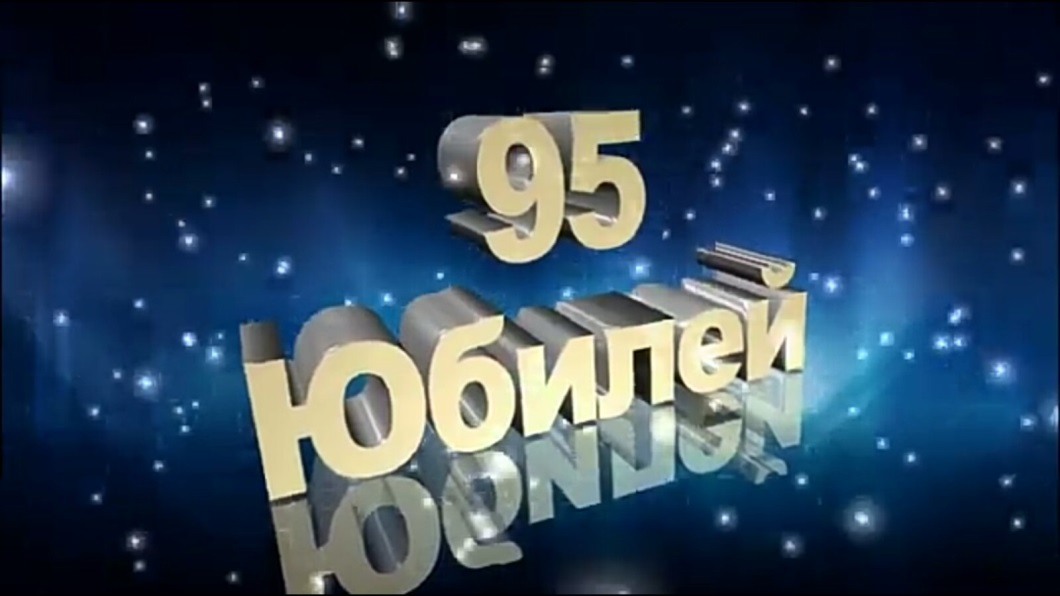 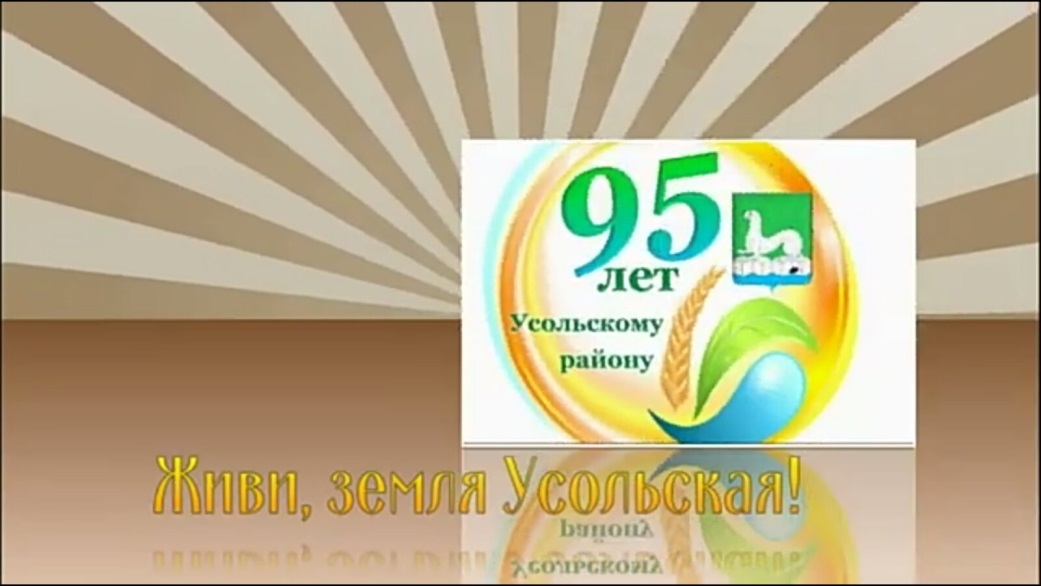 